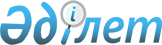 О внесении изменения в постановление Правительства Республики Казахстан от 2 февраля 2008 года № 88Постановление Правительства Республики Казахстан от 24 октября 2008 года № 985

      Правительство Республики Казахстан ПОСТАНОВЛЯЕТ : 



      1. Внести в постановление Правительства Республики Казахстан от 2 февраля 2008 года № 88 "О Плане законопроектных работ Правительства Республики Казахстан на 2008 год" (САПП Республики Казахстан, 2008 г., № 4, ст. 46) следующее изменение: 



      в Плане законопроектных работ Правительства Республики Казахстан на 2008 год, утвержденном указанным постановлением: 



      строку, порядковый номер 62, исключить. 



      2. Настоящее постановление вводится в действие со дня подписания.        Премьер-Министр 

      Республики Казахстан                       К. Масимов     
					© 2012. РГП на ПХВ «Институт законодательства и правовой информации Республики Казахстан» Министерства юстиции Республики Казахстан
				